Matematika 7. třída - 22. – 23. 3.1) Vypracujte následující test (můžete vytisknout nebo opsat a vypočítat do cvičného sešitu, pošlete do 23. 3. do 18.00Uprav poměry na základní tvar:120 : 45 =						0,25 : 1,5 = 90 : 18 : 27Rozděl číslo 320 v poměru 1,2 : Změň číslo 12,5 v poměru 2 : 52) Zkontrolujte si minulý úkol – str. 152/12, 13, 14 , str. 150 zkontrolujeme na online hodině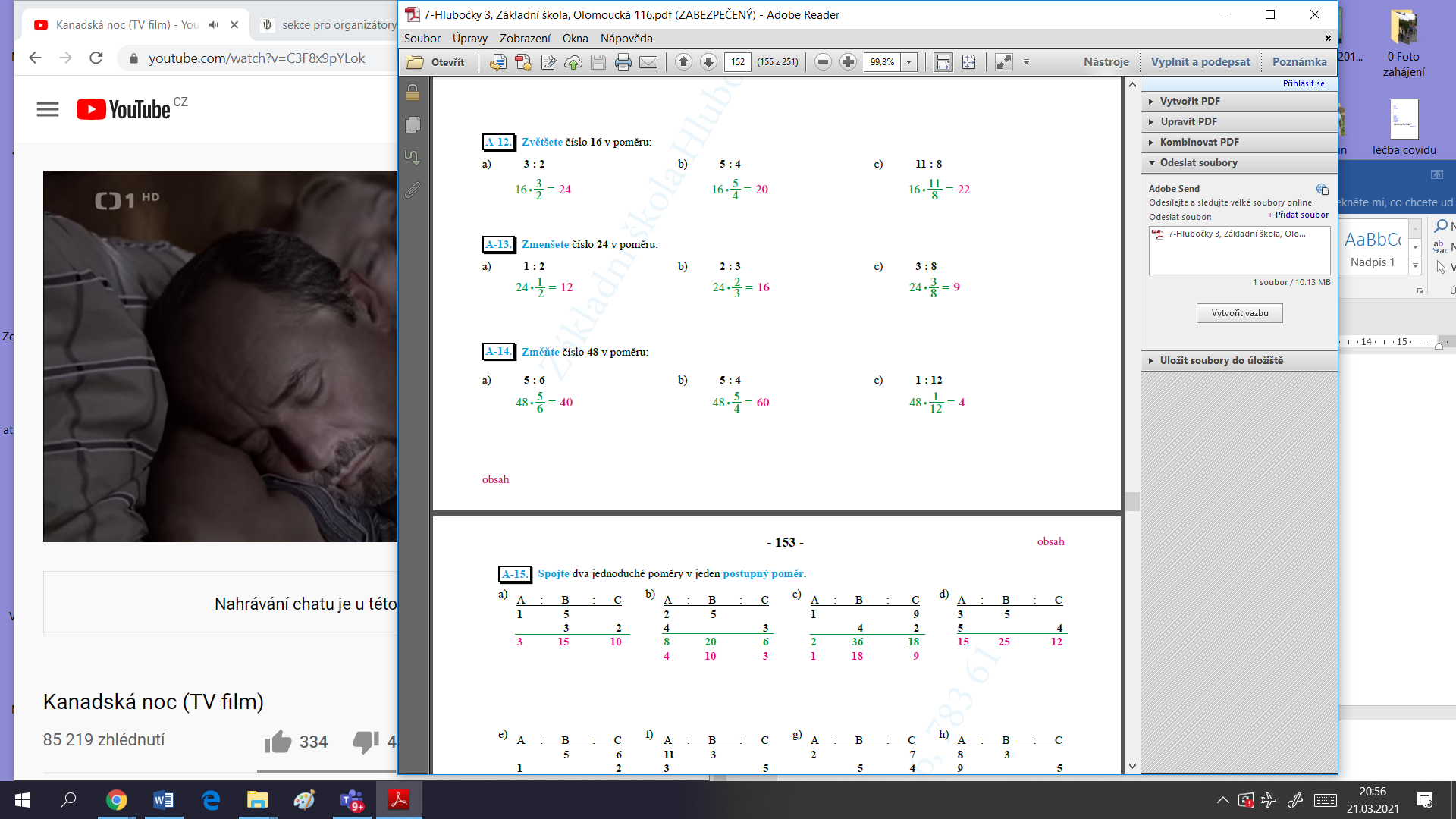 